DESIGN STUDIOInvoice to :JOHN DOENo 12/B Garden Street, City,Country abc@gmail.comINVOICEInvoice no : 77618 Date : 12 August 2021Total Due:₹983Payment InformationTax133Bank Name: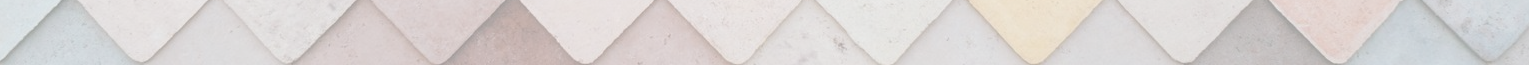 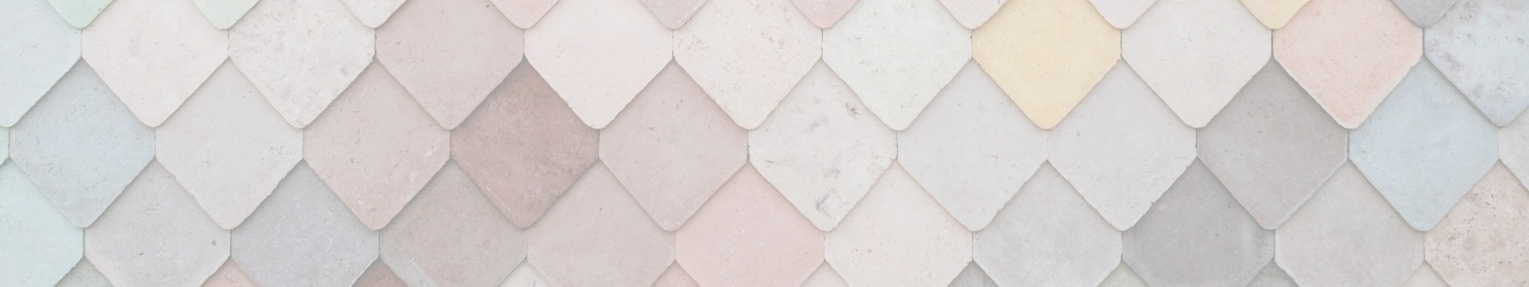 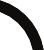 Account No: 0000000000Thank you for purchase!GRAND TOTAL	983George DavidAdministratorSERVICEHOURSPRICESGSTCGSTTOTALService Name & Description012505%5%275Service Name & Description023009%9%708Service Name & Description000000Service Name & Description000000service Name & Description000000Subtotal850